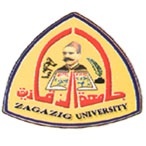 كلية التربية الرياضية بناتقسم التمرينات والجمباز والتعبير الحركىمجلس قـسـم شهراغسطس للعام الجامعى 2018/2019م   انه فى يوم الأحد الموافق 5 / 8 /2018م انعقد مجلس قسم التمرينات والجمباز والتعبير الحركي فى جلسته الشهرية برئاسة أ.د/ آمال محمد مرسي   رئيس مجلس القسم وبحضور كلا من:- بدأت السيدة رئيس المجلس  بسم الله الرحمن الرحيم والصلاة والسلام علي اشرف الخلق سيدنا محمد وعلي اله وصحبه اجمعين  ، رحبت بالحضور  وتم شكر أ.د/ ناديه عبد القادر  عن فترة رئاسة مجلس القسم  السابقه ، وتم مناقشة الموضوعات التالية:-موضوع (1)** المصادقة :-على محضر إجتماع الجلسة السابقة** القرار :- (( الموافقـــــــة ))موضوع (2)     بشأن إقتراح تشكيل مجلس قسم التمرينات والجمباز والتعبير الحركى من المدرسين للعام الجامعى 2018/2019م وهن :-د/ هبه سعيدد/ أميره يحيىد/ سمر سمير*الـــقــــرار: الموافقهموضوع (3)     بخصوص الجدول الدراسى يتم توزيعها معتمده من رئيس القسم ووكيل الكليه لشئون التعليم والطلاب وعميد الكليه ولن يعتد بغير ذلك حتى يتثنى لعضو هيئة التدريس القيام بواجباته التدريسيه فى بداية الفصل الدراسى الاول.*الـــقــــرار: أحيط المجلس علمًا.موضوع (4)	التأكد من وضع الرؤيه والرساله والأهداف الإستراتيجيه الجديده للكليه بخلفية الكتاب قبل طباعة النسخ الجديدة مع الالتزام بتسليم الكتاب المتفق عليه لمركز البيع خلال اسبوعين بحد أقصى من بداية العام الدراسى بناءً على تعليمات ا.د/ رئيس الجامعه،  وإذا تم بيع الكتب خارج المركز يعتبر لاغياً ويعرض عضو هيئة التدريس للمسائله  *الـــقــــرار: أحيط المجلس علمًا.موضوع (5)بخصوص اعتماد توصيفات المقررات لمرحلتى البكالوريوس والدراسات العليا لعام 2018-2019*الـــقــــرار: أحيط المجلس علمًا.موضوع (6)بشأن تحديد منسقى شعب القسم ومسؤلياتهم وكذلك بالنسبة للدراسات العليا.*الـــقــــرار: تم تحديد منسقى شعب القسم ومسؤلياتهم وكذلك بالنسبة للدراسات العليا كالأتى: أ.د/ زينب الاسكندرانى  منسق للدراسات العلياأ.د/ سلوي سيد موسي منسق شعبة التمريناتأ.د/ هويدا فتحي السيد منسق شعبة الجمبازا.د/ انتصار عبد العزيز منسق شعبة التعبير الحركىا.د/ وفاء السيد محمود منسق الايقاع الحركىموضوع (7)بشأن عرض ومناقشة المذكره المقدمة من شعبة الجمباز بخصوص رفضهم جميعاً تولى ا.د/ هويدا فتحى منسق شعبة الجمباز.  *الـــقــــرار: سيتم عرض المذكرة على مجلس الكليهموضوع (8)بشأن تشكيل لجنة الحكم والمناقشة على رسالة الماجستير للباحثة عفاف زكى قاسم  بعنوان( فاعلية برنامج لعناصر الحركة بإسلوب الفيديو التفاعلى على الإبتكار الحركى ومستوى الأداء التنافسى فى المرحلة الإبتدائيه) وتتكون اللجنة من- ا.د/ صفيه احمد محى الدين (مناقشا)- ا.د/ ايمان حسن الحارونى(مشرفا)- ا.د/ انتصار عبد العزيز حلمى (مشرفا)- ا.م.د/ اميره قطب غريب (مناقشا)*الـــقــــرار:الموافقةموضوع (9)بشأن تسجيل  للباحثة /ريهام محفوظ حامد على  لنيل درجة الماجستير لبحث بعنوان" السيطرة المخية وعلاقتها بمستوى الأداء المهارى فى الجمباز " وتتكون اللجنة من- أ.د/جيهان احمد بدر ( مشرفا)- ا.د/ايمان محمد محمد( مشرفا)*الـــقــــرار: أحيط المجلس علمًا.موضوع(10)بشأن تسجيل  للباحثة /دينا سليمان السيد سليمان  لنيل درجة الدكتوراة لبحث بعنوان" فعالية تدريبات zumba فى تنمية قوة عضلات المركز وخفض مؤشر كتلة الجسم للمبتدئات فى ممارسة اللياقة البدنية بدولة الكويت " وتتكون اللجنة من- أ.د/ زينب احمد الاسكندرانى  ( مشرفا)- ا.د/منال محمد منصور( مشرفا)- د سوسن السيد عبد الحميد( مشرفا)*الـــقــــرار: أحيط المجلس علمًا.موضوع(11)بشأن تشكيل لجنة الحكم والمناقشة للباحثة /ريهام ثابت على دسوقى  لنيل درجة الماجستير لبحث بعنوان" تأثير برنامج تعليمى باستخدام الخرائط الذهنية على مستوى أداء بعض مهارات الحركات الأرضية فى الجمباز " وتتكون اللجنة من- أ.د/ هويدا فتحى السيد  ( مشرفا)- ا.د/ناديه على عبد المعطى( مناقشا)- ا.د/ مديحة محمود عبد القوى ( مناقشا)- د/ تركان صبرى ( مشرفا)*الـــقــــرار: أحيط المجلس علمًا.موضوع(12)بشأن مد مدة التسجيل للدارسة / نجلاء على الأعصر  المسجلة لدرجة الدكتوراة وذلك بناء على التقرير المقدم من السادة المشرفين ويفيد بأن الباحثة فى سبيلها للانتهاء من البحث.*الـــقــــرار: أحيط المجلس علمًا.موضوع(13)بشأن تشكيل لجنة الحكم والمناقشة للباحثة /منار منير محمد قنصوة  لنيل درجة الماجستير لبحث بعنوان" برنامج تعليمى للتمرينات الهوائية  على اللياقة الحركية وضغوط أحداث الحياة للسيدات من(20-35)عام " وتتكون اللجنة من- أ.د/ ناهد على حتحوت  ( مشرفا)- ا.د/شهيرة عبد الوهاب شقير( مناقشا)- ا.د/ منى السيد عبد العال ( مشرفا)- ا.م.د/ نهلة عبد العظيم ابراهيم ( مناقشا)*الـــقــــرار: أحيط المجلس علمًا.موضوع(14)بشأن تشكيل لجنة الحكم والمناقشة للباحثة /مها حامد محمود بلال  لنيل درجة الماجستير لبحث بعنوان" برنامج تمرينات مقترح باستخدام الكتاب المجسم وتأثيره على بعض عناصر اللياقة البدنية والرضا الحركى للاطفال ماقبل المدرسة " وتتكون اللجنة من- أ.د/ ناهد على حتحوت ( مناقشا)  - ا.د/الهام عبد العظيم فرج ( مشرفا)- ا.د/محمد فؤاد محمود حبيب ( مناقشا) - ا.م.د/ شيرين أحمد طه( مشرفا)*الـــقــــرار: أحيط المجلس علمًا.	موضوع(15)بشأن تشكيل لجنة الحكم والمناقشة للباحثة /فاطمة ابراهيم خليل عاشور  لنيل درجة الدكتوراة لبحث بعنوان" تأثير التمرينات العرضية المقترحة على المتغيرات البدنية والمهارية على طاولة القفز لتلاميذ المرحلة المتوسطة بدولة الكويت " وتتكون اللجنة من- أ.د/ ايمان حسن الحارونى ( مناقشا)  - ا.د/نادية عبد القادر احمد( مشرفا)- ا.د/علاء الدين حامد مصطفى( مناقشا) - ا.م.د/اميرة قطب غريب( مشرفا)*الـــقــــرار: أحيط المجلس علمًا.	موضوع(16)بشأن تشكيل لجنة الحكم والمناقشة للباحثة /مايسه احمد محمد عبدالله  لنيل درجة الماجستيرلبحث بعنوان" فعالية برنامج انسيابى حركى باسلوب الوسائط المتعددة لتحسين بعض انواع الحركات الهابطة فى التعبير الحركى الحديث " وتتكون اللجنة من- أ.د/ حامد محمود القنواتى ( مناقشا)  - ا.د/تهانى عبد العزيز ابراهيم( مشرفا)- ا.د/انتصار عبد العزيز حلمى( مشرفا) - ا.م.د/رانيا عطية رمضان ( مناقشا)*الـــقــــرار: أحيط المجلس علمًا.موضوع(17)بشأن تسجيل  للباحثة /أميره السيد أحمد جمعه  لنيل درجة الماجستير لبحث بعنوان" تأثير برنامج هوائى متنوع aerobics على بعض مكونات اللياقة البدنية والقياسات الانثروبومتريه لدى السيدات العاملات " وتتكون اللجنة من- أ.د/ زينب احمد الاسكندرانى  ( مشرفا)- ا.م/نهله عبد العظيم ابراهيم( مشرفا)*الـــقــــرار: أحيط المجلس علمًا.موضوع(18)بشأن تسجيل  للباحثة /رحاب نبيل عبد المنعم   لنيل درجة الماجستير لبحث بعنوان" دلالات التنبؤ بمستوى الأداء المهارى فى ضوء معايير الاعداد البدنى الخاص للاتحاد الدولى للناشئات فى رياضة الجمباز الفنى" وتتكون اللجنة من- أ.د/ هويدا فتحى السيد  ( مشرفا)- ا.م/رباب عطيه وهبه ( مشرفا)	*الـــقــــرار: أحيط المجلس علمًا.موضوع(19)بشأن تسجيل  للباحثة /سمر سعيد حسين  لنيل درجة الماجستير لبحث بعنوان" تأثير برنامج zumba circle على تحسين بعض مكونات اللياقة البدنية وخفض دهون الجسم للسيدات " وتتكون اللجنة من- أ.د/ زينب احمد الاسكندرانى  ( مشرفا)- ا.م/رانيا عطيه رمضان ( مشرفا)*الـــقــــرار: أحيط المجلس علمًا.موضوع (20)بشأن عرض تقارير السادة المشرفين على الابحاث العلمية (ماجستير ودكتوراة) على مجلس القسم *الـــقــــرار: أحيط المجلس علمًا.وتفضلوا بقبول فائق الإحترامأمين سر المجلس                                                     رئيس القسم           د/نهله عبد العظيم                                           أ.د/ آمال محمد مرسي          التوقيع بالحضور على مجلس القسم  شهر اغسطس 5 /  8  / 2018م:( وقد سجلت ا.د/ هويدا فتحى اعتراضها على القرار الخاص بشعبة الجمباز بخصوص المذكره المقدمه لرفضهم تولي ا.د/ هويدا فتحى منسق لشعبة الجمباز)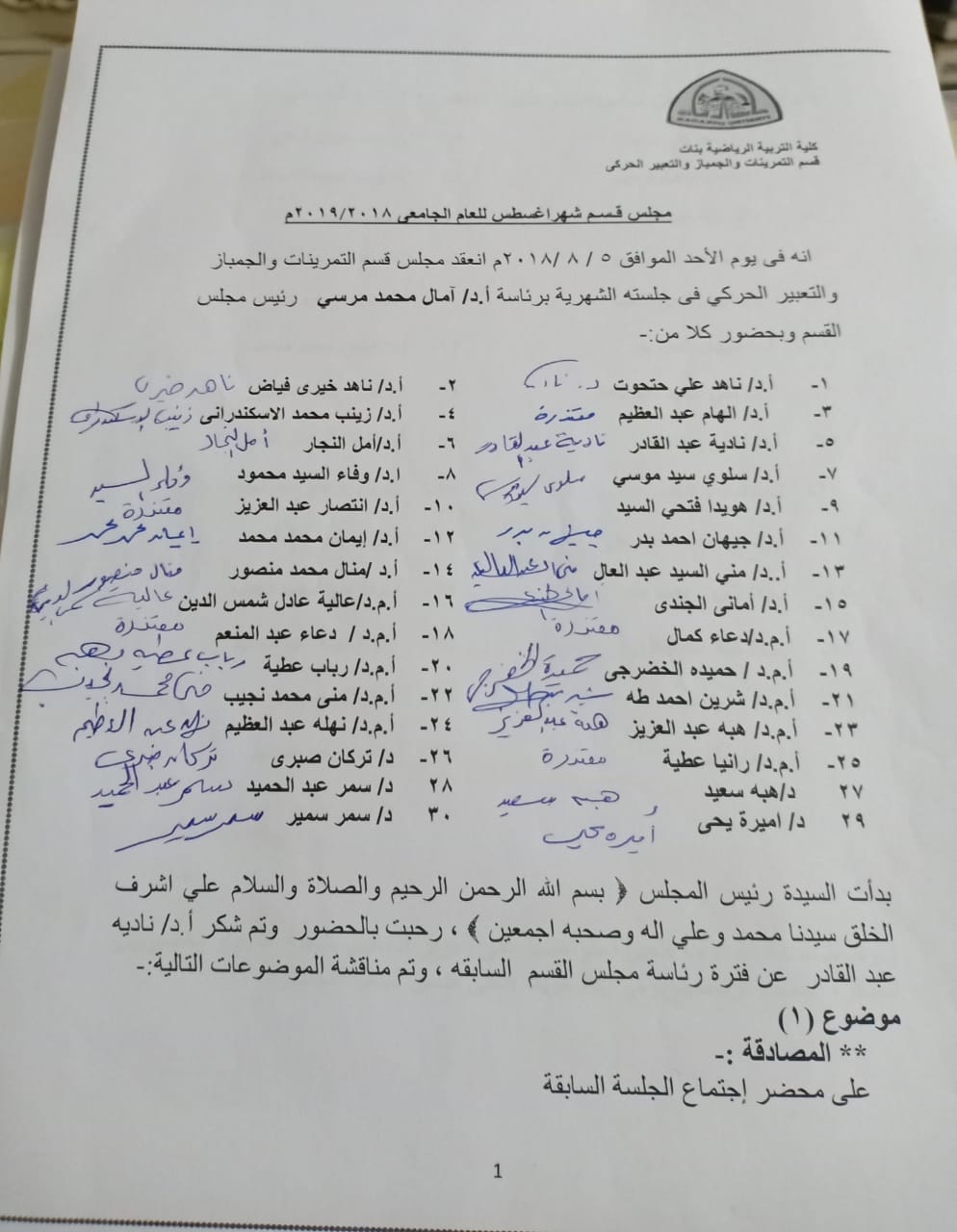 1-أ.د/ ناهد علي حتحوت                                      2-أ.د/ ناهد خيرى فياض3- أ.د/ الهام عبد العظيم       4-أ.د/ زينب محمد الاسكندرانى  5-أ.د/ نادية عبد القادر6-أ.د/أمل النجار                                                7-أ.د/ سلوي سيد موسي 8-ا.د/ وفاء السيد محمود                                     9-أ.د/ هويدا فتحي السيد 10-أ.د/ انتصار عبد العزيز                                    11-أ.د/ جيهان احمد بدر                                      12-أ.د/ إيمان محمد محمد13-أ..د/ مني السيد عبد العال                              14-أ.د /منال محمد منصور          15-أ.د/ أمانى الجندى16-أ.م.د/عالية عادل شمس الدين                          17-أ.م.د/دعاء كمال18-أ.م.د /  دعاء عبد المنعم    19-أ.م.د / حميده الخضرجى                                     20-أ.م.د/ رباب عطية21-أ.م.د/ شرين احمد طه22-أ.م.د/ منى محمد نجيب 23-أ.م.د/ هبه عبد العزيز 24-أ.م.د/ نهله عبد العظيم 25-أ.م.د/ رانيا عطية 26-د/ تركان صبرى 27 د/هبه سعيد  28د/ سمر عبد الحميد 29د/ اميرة يحى30د/ سمر سمير1-أ.د/ ناهد علي حتحوت                                      2-أ.د/ ناهد خيرى فياض3- أ.د/ الهام عبد العظيم       4-أ.د/ زينب محمد الاسكندرانى  5-أ.د/ نادية عبد القادر6-أ.د/أمل النجار                                                7-أ.د/ سلوي سيد موسي 8-ا.د/ وفاء السيد محمود                                     9-أ.د/ هويدا فتحي السيد 10-أ.د/ انتصار عبد العزيز                                    11-أ.د/ جيهان احمد بدر                                      12-أ.د/ إيمان محمد محمد13-أ..د/ مني السيد عبد العال                              14-أ.د /منال محمد منصور          15-أ.د/ أمانى الجندى16-أ.م.د/عالية عادل شمس الدين                          17-أ.م.د/دعاء كمال18-أ.م.د /  دعاء عبد المنعم    19-أ.م.د / حميده الخضرجى                                     20-أ.م.د/ رباب عطية21-أ.م.د/ شرين احمد طه22-أ.م.د/ منى محمد نجيب 23-أ.م.د/ هبه عبد العزيز 24-أ.م.د/ نهله عبد العظيم 25-أ.م.د/ رانيا عطية 26-د/ تركان صبرى 27 د/هبه سعيد  28د/ سمر عبد الحميد 29د/ اميرة يحى30د/ سمر سمير